I. Общие положения1.1. Муниципальное бюджетное общеобразовательное учреждение «Советская  средняя общеобразовательная школа» Советского района Алтайского края,  (далее - Школа), является организацией, осуществляющей образовательную деятельность. Школа создана и действует в соответствии с Гражданским кодексом Российской Федерации, Федеральным законом от 29.12.2012 № 273-ФЗ «Об образовании в Российской Федерации», Бюджетным кодексом Российской Федерации, Федеральным Законом № 7-ФЗ от 12.01.1996 «О некоммерческих организациях» и другими законодательными актами Российской Федерации.1.2. Муниципальное бюджетное общеобразовательное учреждение «Советская средняя общеобразовательная школа» Советского района Алтайского края ранее зарегистрировано постановлением Администрации Советского  района № 308 от 14 декабря 2001 года Учреждение создано без ограничения срока действия.  Полное  наименование  Школы - муниципальное бюджетное общеобразовательное учреждение «Советская средняя общеобразовательная школа» Советского района Алтайского края.Сокращенное наименование Школы: МБОУ «Советская сош».Организационно-правовая форма:  муниципальное учреждение.Тип учреждения: бюджетное.Тип образовательной организации: общеобразовательная  организация1.3. Школа является некоммерческой организацией и не ставит извлечение прибыли основной целью своей деятельности.1.4. Учредителем Школы и собственником ее имущества является муниципальное образование Советский район Алтайского края. Функции и полномочия учредителя Школы от имени муниципального образования Советский район  Алтайского края исполняет Комитет по образованию Администрации Советского района  (далее - Учредитель).Юридический адрес Учредителя: 659540,  Алтайский край, Советский район, с. Советское, ул. Ленина, 74.   Функции и полномочия собственника имущества Школы от имени муниципального образования Советский район  Алтайского края исполняет Администрация Советского района Алтайского края (далее - Собственник).1.5. Место нахождения Школы: с. Советское, Советский район,  Алтайский край 1.6. Юридический адрес Школы: 659540,  Алтайский край, Советский район, с. Советское, ул. Ленина, 32.Образовательная деятельность осуществляется по следующим фактическим адресам: 1) 659540,  Алтайский край, Советский район, с. Советское, ул. Ленина, 32.2) 659540,  Алтайский край, Советский район, с. Советское, ул. Советская, 76.3) 659540,  Алтайский край, Советский район, с. Советское, ул. Спортивная, 18в (автодром)1.7. Школа филиалов и представительств не имеет.1.8 В своей деятельности Школа руководствуется Конституцией Российской Федерации, Законом РФ от 29.12.2012 N 273-ФЗ "Об образовании в Российской Федерации", Федеральным законом от 12.01.1996 N 7-ФЗ "О некоммерческих организациях", Гражданским кодексом Российской Федерации, Бюджетным кодексом Российской Федерации от 31.07.1998 N 145-ФЗ, Приказом министерства Минобрнауки России от 30.08.2013 № 1014 «Об утверждении порядка организации и осуществлении образовательной деятельности по основным общеобразовательным программам - образовательным программам дошкольного образования», решениями Правительства Российской Федерации и другими федеральными законами, правилами и нормами охраны труда, техники безопасности и противопожарной защиты, а также настоящим Уставом и локальными правовыми актами Школы.1.9. Школа является юридическим лицом, имеет обособленное имущество, самостоятельный баланс, лицевые счета в финансовом органе Советского района, печать со своим наименованием, бланки, штампы, вывеску установленного образца. Школа от своего имени приобретает и осуществляет имущественные и неимущественные права, несет обязанности, выступает истцом и ответчиком в суде в соответствии с федеральными законами.1.10. Права юридического лица у Школы возникают с момента её регистрации в органе, осуществляющем государственную регистрацию юридических лиц в Советском районе 1.11. Школа самостоятельна в формировании своей структуры, имеет в своей структуре структурные подразделения: «Библиотечно-информационный центр», «Бухгалтерия», «Столовая», обеспечивающие осуществление образовательной деятельности. Структурные подразделения учреждения, не являются юридическими лицами и действуют на основании Устава Школы и положения о соответствующем структурном подразделении, утвержденного директором Школы.1.12. Школа осуществляет ведение бухгалтерского учета самостоятельно, предоставляет информацию о своей деятельности налоговым органам, Учредителю и иным лицам в соответствии с Законодательством Российской Федерации1.13. Право на ведение образовательной деятельности и льготы, установленные законодательством Российской Федерации, возникают у Школы с момента выдачи ей лицензии.1.14. Школа проходит  аккредитацию в соответствии с Федеральным законом «Об образовании в Российской Федерации» и другими нормативными актами Российской Федерации, субъекта Российской Федерации.	Права Школы на выдачу своим выпускникам документа государственного образца о соответствующем уровне образования, на включение в схему централизованного государственного финансирования, возникают с момента ее государственной аккредитации, подтвержденной свидетельством о государственной аккредитации.	Свидетельство о государственной аккредитации, выдаваемое Школе, подтверждает государственный статус Школы, уровень реализуемых ею образовательных программ.1.15. Школа осуществляет охрану здоровья учащихся, которая включает в себя оказание первичной медико-санитарной помощи в порядке, установленном законодательством в сфере охраны здоровья, организацию питания учащихся; определение оптимальной учебной,  внеучебной нагрузки, режима учебных занятий и продолжительности каникул, пропаганду и обучение навыкам здорового образа жизни, требованиям охраны труда, организацию и создание условий для профилактики заболеваний и оздоровления учащихся, для занятия ими физической культурой и спортом, прохождение учащимися в соответствии с законодательством Российской Федерации периодических медицинских осмотров и диспансеризации.  1.16. Школой   организован бесплатный  подвоз учащихся за счет финансовых средств Учредителя  в соответствии с пунктом  2.5. СанПиН 2.4.2.2821-10, утверждены Постановлением  Главного государственного санитарного врача Российской Федерации от 29 декабря 2010 года N 189.     Порядок и правила подвоза учащихся осуществляется согласно Положению о подвозе учащихся1.17. Медицинское обслуживание учащихся в Школе, обеспечивается  медицинским персоналом, закрепленным за Школой, имеющим лицензию, на основании договора. Для работы медицинского персонала  Школа предоставляет необходимое помещение  с соответствующими условиями  для работы медицинских работников, осуществляет контроль их работы в целях охраны и укрепления здоровья детей и работников Школы. Медицинский персонал, наряду с администрацией и педагогическим  коллективом, несет ответственность за  здоровье и физическое  развитие детей, проведение лечебно-профилактических мероприятий, соблюдение санитарно-гигиенических норм, режима и  обеспечение качества питания. 1.18. Организация питания осуществляется Школой, которая предоставляет специальное помещение для питания учащихся и работников, а также для  хранения и приготовления пищи. Оборудованные помещения (столовая, пищеблок, подсобные помещения), соответствуют санитарно-эпидемиологическим правилам и нормам. Расписание занятий  предусматривает перерыв достаточной продолжительности для питания учащихся.     Школа обеспечивает гарантированное сбалансированное питание детей в соответствии с их возрастом и временем пребывания в образовательном учреждении по нормам, утвержденным Министерством здравоохранения . 1.19. Школа обеспечивает в установленном порядке создание и ведение официального сайта Школы в информационно-телекоммуникационной сети «Интернет», размещение  и обновление в сроки, установленные Федеральным законом  "Об образовании в Российской Федерации" на нем обязательной информации и документов, предусмотренных статьей 29  Федерального закона «Об образовании в Российской Федерации», иными законодательными и нормативными правовыми актами, а также обеспечивает в установленном порядке открытость и доступность такой информации и документов.1.20. С учетом интересов родителей (законных представителей) по согласованию с Учредителем в Школе могут открываться группы продленного дня и классы компенсирующего обучения. 1.21. Школа самостоятельна в осуществлении образовательного процесса, подборе и расстановке кадров, финансовой и хозяйственной деятельности  в пределах, определенных законодательством Российской Федерации и настоящим Уставом 1.22. В Школе введены единые требования к одежде учащихся. Требования к одежде учащихся и обязательности ее ношения регламентируются локальным актом Школы. 1.23. В  Школе не допускается создание и деятельность организованных структур политических партий, общественно-политических и религиозных движений и организаций. 1.24. По инициативе учащихся в Школе могут создаваться детские общественные объединения. 1.25. Школа является Заказчиком и  определяет поставщика в целях заключения с ним  договоров на поставку  товаров для муниципальных нужд.  II. Предмет, цели и виды деятельности образовательной организации2.1.	Предметом деятельности Школы является реализация конституционного права граждан Российской Федерации на получение общедоступного и бесплатного начального общего, основного общего и среднего общего образования, в том числе адаптированных общеобразовательных программ общего образования для детей с ОВЗ, в интересах человека, семьи, общества и государства; обеспечение охраны и укрепления здоровья и создание благоприятных условий для разностороннего развития личности, в том числе возможности удовлетворения потребности учащихся в самообразовании и получении дополнительного образования.        Деятельность Школы основывается на следующих  принципах:демократии, гуманизма, общедоступности, приоритета общечеловеческих ценностей, жизни и здоровья человека, гражданственности, свободного развития личности, светского характера образования, бесплатности образования в пределах федеральных государственных образовательных стандартов, оплаченных бюджетным финансированием,  свободы в образовании, демократический, государственно-общественный характер управления образованием, повышение качества образования. 2.2. Основными целями деятельности Школы являются:- образовательная деятельность по основным общеобразовательным программам –образовательной программе начального общего образования, образовательной программе основного общего образования, образовательной программе среднего общего образования.- формирование общей культуры личности учащихся на основе усвоения обязательного минимума содержания общеобразовательных программ; - создание благоприятных условий для разностороннего развития личности, в том числе возможности удовлетворения потребности  учащегося в самообразовании и получении дополнительного образования;  - адаптация учащихся к жизни в обществе; - создание основы для осознанного выбора учащимися и последующего освоения ими профессиональных образовательных программ; - воспитание гражданственности, трудолюбия, уважения к правам и свободам человека, любви к окружающей природе, Родине, семье; - осуществление обучения и воспитания в интересах личности, общества, государства; - охрана здоровья и социальная защита учащихся и работников Учреждение. 2.3.Школа осуществляет свою деятельность в соответствии с предметом и целями деятельности, определенными в соответствии с федеральными законами, иными нормативными правовыми актами и настоящим Уставом.  Основными видами деятельности Школы, непосредственно направленными на достижение поставленных целей  является образовательная деятельность. Образовательная деятельность Школы осуществляется при наличии соответствующей лицензии и включает в себя реализацию основных образовательных программ начального общего, основного общего и среднего общего образования.     Школа  имеет право реализовывать базовые образовательные курсы: подготовительные, курсы по выбору, элективные курсы в рамках предпрофильной и  профильной подготовки учащихся.    Школа  вправе реализовывать дополнительные образовательные программы, а именно: 1)изучение специальных дисциплин сверх часов и сверх программы по дисциплине, предусмотренной учебным планом; 2) работа «Школы будущего первоклассника»; 3) организация курсов по подготовке к поступлению в высшее учебное заведение; 4) репетиторство с учащимися других образовательных учреждений; 5) предоставление психолого-педагогической и социальной помощи;6) проведение промежуточной и итоговой аттестации экстернов;7) предоставление психолого-педагогической и социальной помощи;8) осуществление присмотра и ухода за детьми в группах продленного дня;9) организация отдыха и оздоровления учащихся в каникулярное время;2.4. Муниципальное задание  для Школы в соответствии с предусмотренными настоящим пунктом Устава основными видами деятельности формирует и утверждает Учредитель.2.5. Школа осуществляет в соответствии с муниципальным заданием и  обязательствами перед  страховщиком по обязательному социальному страхованию деятельность, связанную с выполнением работ, оказанием услуг, относящихся к его основным видам деятельности, в сферах, указанных настоящем Уставе.2.6. Школа не вправе отказаться от выполнения муниципального  задания.2.7. Уменьшение объема субсидии, предоставленной на выполнение муниципального задания, в течение срока его выполнения осуществляется только при соответствующем изменении муниципального задания.2.8. Школа вправе сверх установленного муниципального  задания, а также в случаях, определенных федеральными законами, в пределах установленного муниципального задания выполнять работы, оказывать услуги, относящиеся к его основным видам деятельности, предусмотренным настоящим пунктом Устава, для граждан и юридических лиц за плату и на одинаковых при оказании одних и тех же услуг условиях. Порядок определения указанной платы устанавливается Учредителем, если иное не предусмотрено федеральным законом.2.9.Учреждение  обеспечивает открытость и доступность: 1) информации: а) о дате создания Учреждение, об Учредителе, о месте нахождения Учреждения, режиме, графике работы, контактных телефонах и об адресах электронной почты; б) о структуре и об органах управления Учреждением; в) о реализуемых образовательных программах с указанием учебных предметов, курсов, дисциплин (модулей), практики, предусмотренных соответствующей образовательной программой; г) о численности учащихся по реализуемым образовательным программам за счет бюджетных ассигнований федерального бюджета, бюджета субъекта Российской Федерации, местного бюджета и по договорам об образовании за счет средств физических и (или) юридических лиц; д) о языках образования; е) о федеральных государственных образовательных стандартах;ж) о руководителе Школы, его заместителях; з) о персональном составе педагогических работников с указанием уровня образования, квалификации и опыта работы; и) о материально-техническом обеспечении образовательной деятельности (в том числе о наличии оборудованных учебных кабинетов, объектов для проведения практических занятий, библиотек, объектов спорта, средств обучения и воспитания, об условиях питания и охраны здоровья учащихся, о доступе к информационным системам и информационно-телекоммуникационным сетям, об электронных образовательных ресурсах, к которым обеспечивается доступ учащихся); к) о количестве вакантных мест для приема (перевода) по каждой образовательной программе; л) о наличии и об условиях предоставления учащимся стипендий, мер социальной поддержки; м) об объеме образовательной деятельности, финансовое обеспечение которой осуществляется за счет бюджетных ассигнований федерального бюджета, бюджета субъекта Российской Федерации, местного бюджета, по договорам об образовании за счет средств физических и (или) юридических лиц; н) о поступлении финансовых и материальных средств и об их расходовании по итогам финансового года; о) о трудоустройстве выпускников; 2) копий:   а) Устава Школы; б) лицензии на осуществление образовательной деятельности (с приложениями); в) свидетельства о государственной аккредитации (с приложениями); г) плана финансово-хозяйственной деятельности Школы, утвержденного в установленном законодательством Российской Федерации порядке; д) локальных нормативных актов по основным вопросам организации и осуществления образовательной деятельности, правил внутреннего распорядка учащихся, правил внутреннего трудового распорядка, коллективного договора; 3) отчета о результатах самообследования; 4) документа о порядке оказания платных образовательных услуг, в том числе образца договора об оказании платных образовательных услуг, документа об утверждении стоимости обучения по каждой образовательной программе; 5) предписаний органов, осуществляющих государственный контроль (надзор) в сфере образования, отчетов об исполнении таких предписаний; 6) иной информации, которая размещается, опубликовывается по решению Учреждения и (или) размещение, опубликование которой являются обязательными в соответствии с законодательством Российской Федерации. 2.10. Информация и документы, если они в соответствии с законодательством Российской Федерации не отнесены к сведениям, составляющим государственную и  иную охраняемую законом тайну, размещаются на официальном сайте Школы в сети «Интернет» и обновляются в течение десяти рабочих дней со дня их создания, получения или внесения в них соответствующих изменений.  2.11. Школа вправе осуществлять образовательную деятельность по заданиям и за счет средств физических и (или) юридических лиц по договорам об оказании платных образовательных услуг в соответствии с правилами оказания платных образовательных услуг, утвержденными Правительством Российской Федерации. Перечень платных образовательных услуг, оказываемых Школой, утверждается Учредителем.2.12. Школа осуществляет деятельность по профилактике безнадзорности и правонарушений несовершеннолетних учащихся в соответствии с федеральным законом.2.13. Школа вправе осуществлять иные виды деятельности, не являющиеся основными видами деятельности, лишь постольку, поскольку это служит достижению целей, ради которых оно создано, и соответствующие указанным целям. 2.14.	Школа    вправе    вести    приносящую    доход    деятельность. Осуществление указанной деятельности допускается, если это не противоречит федеральным законам и Уставу.1)	сдача в аренду недвижимого имущества и особо ценного движимого имущества, закрепленного за Школой Учредителем или приобретенного Школой за счет средств, выделенных ему Учредителем на приобретение такого имущества.2)	оказание   платных   образовательных   услуг,   не   предусмотренных основными  общеобразовательными программами  и  федеральными государственными     образовательными     стандартами,     в     соответствии     с действующим законодательством и настоящим Уставом:а)	изучение специальных дисциплин сверх часов и сверх программ, предусмотренных учебным планом;б)	обучение по дополнительным образовательным программам;в)	репетиторство    с    учащимися    из    других    общеобразовательных учреждений;г)	курсы:-	по адаптации детей 6-ти лет к обучению в Школе;-	по изучению второго иностранного языка;-        подготовки водителей категорий «А», «В», «С», подкатегории «А1»;-        переподготовки водителей с категории «В»  на «С»;-        переподготовки водителей с категории «С» на «В»;-	по компьютерной грамотности, информационным технологиям.Платные образовательные услуги Школа оказывает на договорной основе. Школа для организации платных дополнительных образовательных услуг:-	создает условия для их предоставления с учетом требований по охране и безопасности здоровья учащихся;-	получает лицензию в случаях, установленных законодательством;-	разрабатывает,   принимает   и   утверждает   Положение   о   платных дополнительных образовательных услугах;-	предоставляет информацию потребителю об оказываемых услугах и об их исполнителе;- заключает     договор     с     потребителем     на     оказание     платных дополнительных образовательных услуг;- заключает  трудовое  соглашение  со  специалистами  на  выполнение платных образовательных услуг;-	издает    приказ   об   организации   работы    по    оказанию   платных образовательных услуг;-	ведет   учет   платных   дополнительных   образовательных   услуг   и документацию по их оказанию;-	осуществляет контроль за работой исполнителя.2.15.	Доходы, полученные от такой деятельности, и приобретенное за счет этих доходов имущество поступают в самостоятельное распоряжение Школы.      Доход   от   платных   образовательных   услуг   Школа   может использовать на:1)	приобретение материалов, оборудования;2)	ремонт зданий, помещений, оборудования;3)	оплату труда работников Школы;4)      организацию питания детей.  Платные дополнительные образовательные услуги не могут быть оказаны Школой вместо образовательной деятельности, финансируемой за счет средств бюджета Алтайского края. В противном случае средства, заработанные посредством такой деятельности, изымаются у Школы Учредителем.2.16.	Школа    устанавливает    договорные    цены    на    платные дополнительные образовательные услуги в соответствии с утвержденным в установленном порядке прейскурантом.2.17.	Учредитель вправе приостановить приносящую доход деятельность Школы, если она идет в ущерб образовательной деятельности, предусмотренной настоящим Уставом, до решения суда по этому вопросу.  III. Образовательный процесс 3.1. Школа  осуществляет образовательный процесс в соответствии с образовательными программами трех уровней общего образования:- образовательная программа начального общего образования  (нормативный срок освоения 4 года),- образовательная программа основного общего образования (нормативный срок освоения 5 лет), - образовательная программа среднего общего образования (нормативный срок освоения 2 года). 3.2. Начальное общее образование, основное общее образование, среднее общее образование являются обязательными уровнями образования.      Первый уровень -  начальное общее образование  направлено на формирование личности  обучающегося, развитие его индивидуальных способностей, положительной мотивации и умений в учебной деятельности (овладение чтением, письмом, счетом, основными навыками учебной деятельности, элементами теоретического мышления, простейшими навыками самоконтроля, культурой поведения и речи, основами личной гигиены и здорового образа жизни).    Второй уровень - основное общее образование  направлено на становление и формирование личности обучающегося, (формирование нравственных убеждений, эстетического вкуса и здорового образа жизни, высокой культуры межличностного и межэтнического общения, овладение основами наук, государственным языком Российской Федерации, навыками умственного и физического труда, развитие склонностей, интересов, способности к социальному самоопределению).    Третий уровень - среднее общее образование направлено на дальнейшее становление и формирование личности учащегося, развитие интереса к познанию и творческих способностей учащегося, формирование навыков самостоятельной учебной деятельности на основе индивидуализации и профессиональной ориентации содержания среднего общего образования, подготовку обучающегося, к жизни в обществе, самостоятельному жизненному выбору, продолжению образования и началу профессиональной деятельности.	К обучающимся  в Школе относятся: обучающиеся – лица, осваивающие образовательные программы начального общего, основного общего, среднего общего образования, дополнительные общеобразовательные программы.3.3. Образовательная деятельность Школы осуществляется на государственном языке Российской Федерации3.4. В Школе при реализации образовательных программ начального общего образования  созданы условия для осуществления присмотра и ухода за детьми в группах продленного дня.    Размер и порядок оплаты законных представителей учащихся за присмотр и уход за ребенком устанавливается учредителем.3.5. Исходя из запросов обучающихся и их родителей (законных представителей), при наличии соответствующих условий в Школе может быть введено обучение по различным профилям и направлениям.3.6.Порядок организации и осуществления образовательной деятельности по основным общеобразовательным программам – образовательным программам начального общего образования, основного общего и среднего общего образования устанавливается федеральным органом исполнительной власти, осуществляющим функции по выработке государственной политики и нормативно-правовому регулированию в сфере образования. 3.7.        Обучающиеся, не освоившие основной образовательной программы начального общего и (или) основного общего образования, не допускаются к обучению на следующих уровнях общего образования. Требование обязательности среднего общего образования применительно к конкретному обучающемуся сохраняет силу до достижения им возраста восемнадцати лет, если соответствующее образование не было получено учащимся ранее.  3.8. Образовательный процесс в Школе осуществляется в соответствии с образовательными программами, разрабатываемыми и реализуемыми Школой самостоятельно на основе федеральных государственных образовательных стандартов и примерных образовательных учебных программ, курсов, дисциплин и регламентируется учебным планом, календарным учебным графиком и расписанием занятий, разрабатываемыми Школой самостоятельно.     Формы организации образовательного процесса, чередование учебной и внеурочной деятельности в рамках реализации основных общеобразовательных программ определяются Школой самостоятельно.3.9. Внеурочная деятельность организуется по направлениям развития личности (спортивно-оздоровительное, духовно-нравственное, социальное, обще-интеллектуальное, общекультурное), в том числе в таких формах, как дискуссии, кружки, секции, круглые столы, конференции, диспуты, школьные научные общества, олимпиады,  соревнования, поисковые и научные исследования, общественно-полезные практики. При отсутствии возможности для реализации внеурочной деятельности в Школе, используются возможности организаций дополнительного образования, культуры и спорта.3.10. Школа может реализовывать дополнительные образовательные программы и оказывать физическим и юридическим лицам платные дополнительные образовательные услуги (на договорной основе), не включенные в перечень основных общеобразовательных программ, определяющих её статус, перечень и порядок предоставления которых регламентировано соответствующими Положениями. Формы обучения по дополнительным образовательным программам определяются Школой самостоятельно. 3.11. Школа по желанию учащегося и (или) его родителей (законных представителей) с учетом его потребностей и возможностей может создавать условия для освоения им общеобразовательных программ или их отдельных разделов в формах, предусмотренных по каждому уровню образования соответствующими федеральными государственными образовательными стандартами. Допускается сочетание различных форм получения образования и форм обучения. 3.12. Общее образование может быть получено вне Школы в форме семейного образования и самообразования.      3.13.  Обучение по индивидуальному учебному плану, в том числе ускоренное обучение, в пределах осваиваемых общеобразовательных программ осуществляется в порядке, установленном локальными нормативными актами Школы. При прохождении обучения в соответствии с индивидуальным учебным планом его продолжительность может быть изменена Школой с учетом особенностей и образовательных потребностей конкретного учащегося.3.14.  Психолого-педагогическая, медицинская и социальная помощь оказывается учащимся, испытывающим трудности в освоении основных общеобразовательных программ, развитии и социальной адаптации, в том числе несовершеннолетним учащимся, признанным в случаях и в порядке, которые предусмотрены уголовно-процессуальным законодательством, подозреваемыми, обвиняемыми или подсудимыми по уголовному делу либо являющимся потерпевшими или свидетелями преступления, педагогами-психологами, социальными педагогами Школы, на основании заявления или согласия в письменной форме родителей (законных представителей) учащихся 3.15. Для учащихся, нуждающихся в длительном лечении, детей-инвалидов, которые по состоянию здоровья не могут посещать Школу, обучение по образовательным программам начального общего, основного общего, среднего общего образования организуется на дому или в медицинских организациях. Основанием для организации обучения на дому или в медицинской организации являются заключение медицинской организации и в письменной форме обращение родителей (законных представителей). 3.16.  Порядок оформления отношений Школы с учащимися и (или) их родителями (законными представителями) в части организации обучения по образовательным программам начального общего, основного общего, среднего общего образования на дому или в медицинских организациях устанавливается нормативным правовым актом уполномоченного органа государственной власти Алтайского края.3.16. Освоение образовательной программы, в том числе отдельной части или всего объема учебного предмета (курса, модуля), сопровождается промежуточной аттестацией учащихся, проводимой в формах, определенных Положением.3.17 Освоение общеобразовательных программ основного общего и среднего общего образования завершается обязательной государственной итоговой аттестацией учащихся.Государственная итоговая аттестация учащихся, освоивших образовательные программы среднего общего образования, проводится в форме единого государственного экзамена. Иные формы проведения государственной итоговой аттестации могут быть установлены федеральным органом исполнительной власти, осуществляющим функции по выработке государственной политики и нормативно-правовому регулированию в сфере образования для учащихся с ограниченными возможностями здоровья, освоивших образовательные программы среднего общего образования.Получение образования в форме семейного образования осуществляется с правом последующего прохождения промежуточной и государственной итоговой аттестации в Школе. Порядок проведения государственной итоговой аттестации в любых формах, в том числе порядок подачи и рассмотрения апелляций определяются федеральным органом исполнительной власти, осуществляющим функции по выработке государственной политики и нормативно-правовому регулированию в сфере образования.3.18. Школа выдает лицам, прошедшим государственную  итоговую аттестацию, документы государственного образца об уровне образования, заверяемые печатью Школы:1) основное общее образование (подтверждается аттестатом об основном общем образовании);2) среднее общее образование (подтверждается аттестатом о среднем общем образовании).3.19. Лицам, не прошедшим итоговой аттестации или получившим на итоговой аттестации неудовлетворительные результаты, а также лицам, освоившим часть образовательной программы и (или) отчисленным из Школы, выдается справка об обучении или о периоде обучения по образцу, самостоятельно устанавливаемому Школой.3.20. Оставление на повторное обучение учащихся с ограниченными возможностями здоровья по итогам промежуточной аттестации должно рассматриваться индивидуально, исходя из характера ограничений, а также из содержания самой адаптированной программы.         Адаптированные общеобразовательные программы для учащихся  с различными формами умственной отсталости  не предполагают повторного обучения, их обучение завершается выдачей свидетельства об обучении. Данное свидетельство не является документом об образовании и не подтверждает освоение образовательной программы основного общего или среднего общего образования (ч. 13 ст. 60 Федерального закона № 273-ФЗ).        Итоговая аттестация учащихся с различными формами умственной отсталости проводится по правилам, установленным Школой.  3.21. Режим занятий, продолжительность уроков, перемен между ними  и каникул регламентируются соответствующим Положением.3.22. Количество классов определяется в зависимости от санитарных норм и условий для осуществления образовательного процесса, созданных в Школе. 3.23. Использование при реализации образовательных программ методов и средств обучения и воспитания, образовательных технологий, наносящих вред физическому или психическому здоровью учащихся, запрещается.3.24.  Дисциплина в Школе поддерживается на основе уважения человеческого достоинства учащихся, работников Школы. Применение физического и (или) психического насилия по отношению к учащимся не допускается.IV. Участники образовательного процесса 4.1. Участниками образовательного процесса являются обучающиеся, их родители (законные представители), педагогические и иные работники Школы.4.2. Порядок регламентации и оформления отношений между ними определяется нормами действующего законодательства Российской Федерации и локальными актами Школы.4.3.Права и обязанности участников образовательного процесса определяются нормами действующего законодательства Российской Федерации и локальными актами Школы.4.4. В целях урегулирования разногласий между участниками образовательного процесса по вопросам реализации права на образование, в том числе в случаях возникновения конфликта интересов педагогического работника, применения локальных нормативных актов, обжалования решений о применении к обучающимся дисциплинарного взыскания, и  нормами действующего законодательства Российской Федерации и локальными актами в Школе создается Комиссия по урегулированию споров между участниками образовательных отношений из равного числа представителей родителей (законных представителей) обучающиеся, работников нормами действующего законодательства Российской Федерации и локальными актами Школы, деятельность которой регламентируется соответствующим Положением.      4.5. Решение комиссии по урегулированию споров между участниками образовательных отношений является обязательным для всех участников образовательного процесса в Учреждении, подлежит исполнению в предусмотренные решением сроки, может быть обжаловано в установленном законом порядке.V. Управление Школой    5.1 Управление Школой осуществляется в соответствии с законодательством Российской Федерации на основе сочетания принципов единоначалия и коллегиальности.    5.2.  В Школе формируются коллегиальные органы управления, к которым относятся общее собрание работников, педагогический совет и  Управляющий совет.    5.3. Основные положения устанавливаются локальными актами  Школы.     5.4.  Общее собрание  1) общее собрание работников Школы (далее - Собрание) является постоянно действующим высшим органом коллегиального управления. В заседании Собрания имеют право принимать участие все работники, работающие в Школе на основании трудовых договоров.  2) собрание созывается по мере надобности, но не реже одного раза в год. Инициатором созыва Собрания может быть учредитель, директор, профессиональный союз или не менее десяти работников Школы.  3) ведение Собрания осуществляет директор или председательствующий, избранный общим собранием работников. Повестка дня и порядок рассмотрения вопросов, включенных в повестку дня, определяются соответствующим решением общего собрания работников.  4) директор вправе привлекать к участию в Собрании любых юридических и (или) физических лиц. 5) заседание Собрания правомочно, если на нем присутствует более половины работников Учреждения. 6) решения Собрания принимаются открытым голосованием простым большинством голосов, присутствующих на заседании. В случае равенства голосов решающим является голос директора.   В случае если директор не согласен с решением Собрания, он выносит вопрос на рассмотрение учредителя. 7) решение Собрания по вопросам его исключительной компетенции принимается 2/3 голосов его членов, присутствующих на заседании. 8) решения Собрания, принятые в пределах его полномочий, являются обязательными для всех участников образовательных отношений. 9) протоколы Собрания ведет секретарь Собрания, избираемый из числа присутствующих на заседании открытым голосованием простым большинством голосов. 10)  протоколы хранятся в составе отдельного дела в канцелярии Школы. 11)  ответственность за делопроизводство возлагается на директора. 5.5.  К компетенции Собрания относятся:  1)  выборы представителей работников Школы в Управляющий Совет; отзыв ранее избранных представителей;  2) выборы представителей работников Школы для ведения переговоров с работодателем по подготовке проектов коллективных договоров (иных соглашений в области трудовых отношений) и их заключения, взаимных консультаций по вопросам регулирования трудовых отношений;   3) утверждение коллективных требований работников в случае возникновения неурегулированных разногласий между работниками (их представителями) и работодателем (его представителями) по поводу установления и изменения условий труда (включая заработную плату), заключения, изменения и выполнения коллективного договора, соглашений, а также в связи с отказом работодателя учесть мнение выборного представительного органа работников при принятии локальных нормативных актов. 4) дает рекомендации по вопросам  изменения устава Школы, ликвидации и реорганизации Школы; 5) определение приоритетных направлений деятельности Школы, принципов формирования и использования ее имущества;6) утверждение по согласованию с учредителем программы развития Школы;7)  принимает коллективный договор, правила внутреннего трудового распорядка Школы,8)   принимает локальные акты, регулирующие трудовые отношения с работниками Школы, включая инструкции по охране труда, положение о комиссии по охране труда,9) дает свои рекомендации по плану финансово-хозяйственной деятельности Школы, заслушивает отчет Директора Школы о его исполнении,10)  обсуждает вопросы состояния трудовой дисциплины в Школе, дает рекомендации по ее укреплению11)   принимает положение о социальной поддержке работников Школы и решения о социальной поддержке работников Школы, 12)  осуществляет контроль за выполнением принятых решений.5.6.	Общее собрание работников имеет право: 1)создавать постоянные и временные органы (комиссии, советы и др.), осуществляющие контроль за выполнением принятых коллективных договоров (соглашений);  2)  избирать представителей работников Школы для участия в досудебном разрешении коллективных трудовых споров; формировать состав примирительных комиссий;  3)принимать решение об объявлении забастовки, если примирительные процедуры не привели к разрешению коллективного трудового спора. 5.7. Педагогический совет.    1) педагогический совет является коллегиальным органом управления, предназначенным для рассмотрения и решения вопросов, связанных с осуществлением, совершенствованием и развитием образовательной деятельности Школы. Педагогический совет действует бессрочно.    2) членами педагогического совета являются все педагогические и руководящие работники Школы, включая лиц, работающих по совместительству.    3) к своей деятельности педагогический совет может привлекать любых юридических и физических лиц.    4) заседания педагогического совета проводятся не реже одного раза в четверть. Совет может собираться по инициативе Директора Школы. Внеочередные заседания педагогического совета также могут созываться по требованию Учредителя, администрации Школы, либо одной пятой части педагогических работников Школы.    5) решение педагогического совета является правомочным, если на его заседании присутствуют более половины его членов. Решения на заседаниях педагогического совета принимаются простым большинством голосов его членов, присутствующих на заседании. В случае равенства голосов решающим является голос директора  Школы. В случае если директор не согласен с решением педагогического совета, он выносит вопрос на рассмотрение Учредителя.    6) решения педагогического совета, принятые в пределах его полномочий и введенные в действие приказом директора, являются обязательными для всех участников образовательных отношений.    7) председателем педагогического совета является директор (лицо, исполняющее его обязанности), который обязан приостановить выполнение решений совета или наложить вето на решения, противоречащие действующему законодательству, нормативным документам, настоящему уставу и иным локальным нормативным актам. Порядок деятельности педагогического совета определяется Положением о педагогическом совете.    8) ведение заседаний педагогического совета осуществляет председатель педагогического совета, а в его отсутствие – педагогический работник из числа присутствующих на заседании, уполномоченный соответствующим решением педагогического совета. 5.8. К компетенции педагогического совета относятся:1)утверждение учебного плана на текущий учебный год,2) реализация государственной политики по вопросам образования;3) совершенствование организации образовательного процесса Школы,4) разработка и утверждение образовательных программ Школы,5) принятие решений о ведении платной образовательной деятельности по конкретным образовательным программам,6) определение основных направлений развития Школы, повышения качества и эффективности образовательного процесса,7) принятие решений о создании спецкурсов, факультативов, кружков и др.,8) определение сменности занятий по классам,9) принятие решений о требованиях к одежде обучающихся,10) принятие решения об отчислении обучающегося в соответствии с законодательством,11) принятие решений о переводе из класса в класс, о допуске к ГИА обучающихся, о награждении обучающихся,12) принятие решений о распределении стимулирующей части выплат в рамках положения об оплате труда Школы,13) вовлечение родителей (законных представителей) в образовательный процесс.14) дача рекомендаций Директору Школы по вопросам, связанным с ведением образовательной деятельности Школы,15) внедрение в практику работы Школы достижений педагогической науки и передового педагогического опыта,16) осуществление взаимодействия с родителями (законными представителями) обучающихся по вопросам организации образовательного процесса, поддержка общественных инициатив по совершенствованию обучения и воспитания учащихся.),17) согласование участия Школы в экспериментальной и инновационной деятельности в сфере образования,18) обсуждает и принимает локальные акты, регламентирующие образовательный процесс     Школы, 19) заслушивает информацию и отчеты педагогических работников, доклады представителей организаций и учреждений, взаимодействующих со Школой по вопросам образования и воспитания подрастающего поколения, в т. ч. сообщения о результатах проверки соблюдения санитарно-гигиенического, противопожарного режима, об охране труда, здоровья и жизни учащихся и другие вопросы образовательной деятельности; принятие решений о ведении платной образовательной деятельности по конкретным образовательным программам,20) принимает решение об исключении обучающегося, достигшего возраста пятнадцати лет,   не получившего общего образования из данного образовательного учреждения, когда меры воспитательного характера не дали результата и дальнейшее пребывание обучающегося в образовательном учреждении оказывает отрицательное влияние на других учащихся, нарушает их права и права работников Школы, а также нормальное функционирование Школы. Процедура исключения подробно регламентируется Правилами о поощрении и взыскании учащихся Школы, которые не могут противоречить   Закону РФ     "Об образовании в   Российской Федерации";21) определение количественного и персонального состава комиссии по урегулированию споров между участниками образовательных отношений в Школе; 22) избрание представителей работников в комиссию по трудовым спорам (утверждение представителей работников в комиссии по трудовым спорам, делегированных представительным органом работников);23) определяет критерии и показатели эффективности деятельности работников, входящих в положение об оплате труда и стимулировании работников,  24) представление педагогических работников Школы к награждению государственными наградами и отраслевыми знаками отличия в сфере образования и науки;25)утверждение годового отчета и годового бухгалтерского баланса;26)   утверждение отчета директора о результатах самообследования;27)  осуществляет контроль за реализацией своих решений.5.9. При рассмотрении вопросов о переводе учащихся в следующий класс (в том числе условно), а также о допуске учащихся к государственной итоговой аттестации педагогический совет может собираться в сокращенном составе – только педагогические работники, непосредственно работающие в тех классах (с теми учащимися), в отношении которых рассматриваются указанные вопросы. В таких случаях педагогический совет правомочен принимать решения, если на его заседании присутствует не менее двух третей педагогических работников, работающих в данных классах (с данными учащимися).5.10.Управляющий  Совет 1)	Управляющий совет является коллегиальным органом управления, в состав которого входят представители учащихся, родителей (законных представителей) несовершеннолетних учащихся, работников Школы, администрации Школы и учредителя.2)  Управляющий совет,     реализует     принцип демократического,  государственно-общественного     характера    управления  Школы. Члены  Управляющего совета избираются сроком на пять лет, за исключением членов совета из числа учащихся, их родителей (законных    представителей),    срок    полномочий    которых    ограничивается периодом обучения детей в Школе. 3) количественный состав Управляющий совет составляет от десяти до пятнадцати членов, в том числе: два представителя учащихся; четыре представителя родителей (законных представителей) учащихся; три представителя работников Школы; один представитель администрации Школы; один представитель Учредителя. 4) формирование персонального состава Управляющего совета осуществляется путем выборов, назначения и кооптации. 5)   Члены Управляющего совета из числа учащихся избираются советом учащихся; члены Управляющего совета из числа родителей (законных представителей) учащихся  родительским комитетом, члены Управляющего совета из числа работников Школы – общим собранием работников.6) представителем администрации Школы в Управляющем совете является директор Школы, который входит в состав Управляющего совета по должности.Представитель Учредителя в Управляющий совет назначается Комитетом по образованию Администрации Советского района Алтайского края. 7)  Управляющий совет считается сформированным в основном составе и вправе приступить к осуществлению своих полномочий с момента избрания членов Управляющего совета, представляющих учащихся, родителей (законных представителей) учащихся, работников Школы, и назначения представителя учредителя. 8) первое заседание вновь сформированного Управляющего совета проводится директором Школы не позднее одной недели со дня завершения формирования Управляющего совета в основном составе. На первом заседании Управляющего совета избираются председатель Управляющего совета и его заместитель. 9) директор Школы, представители учащихся, а также представитель учредителя не могут быть избраны председателем Управляющего совета.5.11. Члены Управляющего совета не получают вознаграждения за работу в Совете.5.11. Основными задачами  Управляющего совета являются:1)	определение  направлений  развития  Школы,   особенностей  его образовательной программы;2)	содействие созданию оптимальных условий организации
образовательного процесса;3)	содействие   совершенствованию   механизмов   обеспечения   качества
образования;4)	содействие повышению эффективности финансовой и хозяйственной
деятельности,    рациональному    использованию    выделяемых Школе бюджетных средств, средств, полученных от приносящей доход деятельности (в случаях, не противоречащих федеральному законодательству), от пожертвований физических и юридических лиц и из иных источников;5)	содействие повышению уровня открытости деятельности Школы, формированию положительного имиджа Школы в социуме.6)     контроль за соблюдением надлежащих условий обучения, воспитания и труда, включая обеспечение безопасности школы, сохранение и укрепления здоровья учащихся5.12. Решения    Управляющего совета,    принятые    в соответствии с его компетенцией, носят рекомендательный характер. Решения Управляющего совета вступают в силу с момента их утверждения приказом директора школы.5,13.	К компетенции Управляющего совета относятся:1)  принятие программы развития школы;2) согласовывает, по представлению руководителя общеобразовательного учреждения:а) компонент образовательного учреждения учебного плана («школьный компонент»);б)изменения и дополнения правил внутреннего распорядка общеобразовательного учреждения;в)  образовательную программу.г) введение   единой   в  период  занятий   формы  одежды  для учащихся и (или) педагогических работников Учреждения;3) вносит руководителю общеобразовательного учреждения предложения в части:а) мероприятий по охране и укреплению здоровья учащихся, по обеспечению безопасности образовательного процесса, по профилактике безнадзорности и правонарушений несовершеннолетних, а также организации иных мероприятий, проводимых в Школе;б) соблюдения прав и свобод учащихся и работников Школы;в) материально-технического обеспечения и оснащения образовательного процесса, оборудования помещений общеобразовательного учреждения (в пределах выделяемых средств);г) создания в общеобразовательном учреждении необходимых условий дляорганизации питания, медицинского обслуживания учащихся.д) мероприятий по охране и укреплению здоровья учащихся,е) развития воспитательной работы в общеобразовательном учреждении.4) участвует в принятии решения о создании в общеобразовательном учреждении общественных (в том числе детских и молодежных) организаций(объединений), а также может запрашивать отчет об их деятельности.5) совет правомочен, при наличии оснований, ходатайствовать перед руководителем общеобразовательного учреждения о расторжении трудового договора с педагогическими работниками и работниками из числа вспомогательного и административного персонала.6) в случае неудовлетворительной оценки отчета руководителя общеобразовательного учреждения по итогам учебного и финансового года Совет вправе направить Учредителю обращение, в котором мотивирует свою оценку и вносит предложения по совершенствованию работы администрации общеобразовательного учреждения.8) регулярно информирует участников образовательного процесса о своей деятельности и принимаемых решениях. 5.14. Управляющий совет имеет право рекомендовать изменения и (или) дополнения в устав общеобразовательного учреждения (с последующим внесение данных изменений и дополнений на утверждение учредителя), в том числе в части определения:а) прав и обязанностей участников образовательного процесса;б) структуры, компетенции, порядка формирования и работы органов самоуправления общеобразовательного учреждения;в) порядка и оснований отчисления учащихся;г) системы оценок при промежуточной аттестации, форм и порядка ее проведения.5.15.  Принимают решения: 1) об участии Школы в конкурсах образовательных учреждений (в том числе конкурсах на получение грантов от российских и зарубежных организаций в области образования и культуры);2) о вступлении Школы в ассоциации и союзы, действующие в целях развития образования;3) об исключении учащихся из Школы;5.16. Участвует в подготовке самообследования Школы, подписываемого  совместно председателем Управляющего совета и  директором  Школы.5.17.Заслушивает отчет директора Школы или иных уполномоченных им лиц по итогам учебного и финансового года, о реализации мер социальной поддержки определенной категории лиц в соответствии с действующим законодательством.5.18.Согласовывает компонент образовательного учреждения (по представлению руководителя общеобразовательного учреждения после одобрения педагогическим советом общеобразовательного учреждения); 
5.19. Содействует привлечению внебюджетных средств для обеспечения деятельности и развития общеобразовательного учреждения; 
5.20.  Дает согласие на сдачу в аренду общеобразовательным учреждением закрепленных за ним объектов собственности; 
5.21. Рассматривает  или  согласовывает (по представлению руководителя общеобразовательного учреждения) бюджетную заявку и смету бюджетного финансирования, согласовывает  или  утверждает смету расходования средств, полученных образовательным учреждением от уставной приносящей доходы деятельности и из внебюджетных источников; 
 5.22. Ходатайствует перед Учредителем общеобразовательного учреждения о расторжении трудового договора с руководителем общеобразовательного учреждения; 
5.23.	Для осуществления предоставленных полномочий Управляющий совет имеет право:1) запрашивать от учащихся, родителей (законных представителей) учащихся, работников учреждения и (или) органов, осуществляющих функции и полномочия учредителя, информацию, необходимую для рассмотрения и решения вопросов, отнесенных к компетенции Управляющего совета;2) приглашать на свои заседания руководящих, педагогических и иных работников учреждения для получения разъяснений, консультаций, заслушивания отчетов по вопросам, входящим в компетенцию совета;3) создавать постоянные и временные комиссии (группы, штабы и т.д.), в том числе с привлечением лиц, не являющихся членами Управляющего совета, для изучения вопросов, входящих в компетенцию совета, подготовки проектов решений совета, осуществления контроля за их выполнением;5.24.	Основной организационной формой деятельности совета являются заседания, которые проводятся по мере необходимости, но не реже трех раз в год.5.25. Очередные и внеочередные заседания Управляющего совета созываются и проводятся председателем Управляющего совета, а в его отсутствие – заместителем председателя Управляющего совета. Внеочередные заседания Управляющего совета созываются также по требованию директора, представителя Учредителя, других коллегиальных органов управления Школы.5.26. Управляющий совет правомочен принимать решения, если на его заседании присутствуют более половины общего числа членов совета. В случае отсутствия на момент открытия заседания требуемого числа членов Управляющего совета, заседание проводится на другой день, но не позднее одной недели со дня несостоявшегося заседания.5.27.    Порядок рассмотрения вопросов, включенных в повестку дня заседания Управляющего совета, и принятия решения по ним в части, не урегулированной настоящим уставом, определяются  советом с учетом характера рассматриваемых вопросов.5.28.	Решение Управляющего совета считается принятым, если за него проголосовало более половины присутствующих на заседании членов совета.Принятые  решения объявляются (доводятся до сведения участников образовательных отношений и других заинтересованных лиц) приказом и являются обязательными для исполнения всеми участниками образовательных отношений в Школе в части, их касающейся.5.29. Управляющий совет несет ответственность за обоснованность, своевременность принятия решений по вопросам, отнесенным настоящим уставом к его компетенции.5.30. Решения Управляющего совета, противоречащие законодательству Российской Федерации и иным нормативным актам органов государственной власти и местного самоуправления, настоящему уставу или принятые в их нарушение, недействительны с момента их принятия и не подлежат исполнению.5.31. Директор Школы вправе предъявить Управляющему совету мотивированное требование об отмене такого решения или объявить приказом учреждения о его недействительности.5.32. В случае непринятия Управляющим советом в требуемый срок решения по вопросу, входящему в компетенцию совета, директор Школы вправе принять решение по этому вопросу самостоятельно с письменным уведомлением членов Управляющего совета о содержании принятого решения не позднее одной недели со дня принятия решения.5.33.   В целях учета мнения учащихся, родителей (законных представителей) несовершеннолетних учащихся и педагогических работников по вопросам управления образовательной организацией и при принятии Школой локальных нормативных актов, затрагивающих их права и законные интересы, по инициативе учащихся, родителей (законных представителей) несовершеннолетних учащихся и педагогических работников в Школе создаются совет учащихся и родительский комитет, а также действует профессиональный союз работников Школы.5.34. Директор Школы.Единоличным исполнительным органом Школы является директор, назначаемый на основании срочного трудового договора сроком на 5 лет Комитетом по образованию Администрации Советского района Алтайского края.5.35. Директор назначается из числа кандидатов, соответствующих квалификационным требованиям, указанным в квалификационных справочниках, по соответствующим должностям руководителей образовательных организаций и (или) профессиональным стандартам и прошедших обязательную аттестацию. Порядок и сроки аттестации кандидатов на должность директора устанавливаются Комитетом по образованию Администрации Советского района Алтайского края.      5.36.	К компетенции директора относятся:1) организация разработки и принятие локальных нормативных актов;2) утверждение правил внутреннего трудового распорядка (с учетом мнения представительного органа работников)3) организация и контроль работы административно-управленческого аппарата;4) организация работы по исполнению законодательных актов и нормативных документов;5) материально-техническое обеспечение образовательной деятельности, оборудование помещений в соответствии с государственными и местными нормами и требованиями, в том числе в соответствии с федеральными государственными образовательными стандартами;6) предоставление Учредителю и общественности ежегодного отчета о поступлении и расходовании финансовых и материальных средств, а также отчета о результатах самообследования;7) установление штатного расписания;8) прием на работу работников, заключение и расторжение с ними трудовых договоров, распределение должностных обязанностей, создание условий и организация дополнительного профессионального образования работников;9) организация разработки и утверждение образовательных программ Школы;10) организация разработки по согласованию с Учредителем программы развития;11) прием учащихся в Школу;12) изменение образовательных отношений с учащимися;13) прекращение образовательных отношений с учащимися;14) организация текущего контроля успеваемости и промежуточной аттестации учащихся, установления их форм, периодичности и порядка проведения;15) организация индивидуального учета результатов освоения учащимися образовательных программ, а также хранение в архивах информации об этих результатах на бумажных и (или) электронных носителях;16) обеспечение безусловного выполнения федеральных государственных образовательных стандартов;17) организация проведения самообследования, обеспечение функционирования внутренней системы оценки качества образования;18) создание необходимых условий для охраны и укрепления здоровья, организации питания учащихся и работников;19) обеспечение безопасных условий и охраны труда;20) создание условий для занятия учащимися физической культурой и спортом ;21) систематическое проведение работы по военно-патриотическому воспитанию учащихся;22) организация приобретения или изготовления бланков документов об образовании и (или) о квалификации;23) содействие деятельности общественных объединений учащихся, их законных представителей, осуществляемой в Школе и не запрещенной законодательством РФ;24) обеспечение создания и ведения официального сайта Школы в сети Интернет;25) обеспечение реализации учащимися академических прав (ч. 1 ст. 34 ФЗ "Об образовании в РФ") и мер социальной поддержки;26) обеспечение реализации педагогическими работниками академических прав и свобод , а также трудовых прав и социальных гарантий ;27) организация ведения бухгалтерского учета и хранения документов бухгалтерского учета;28) утверждение расписания занятий, графиков работы и педагогической нагрузки работников Школы, тарификационных списков и графиков отпусков;29) заключение от лица работодателя коллективных договоров и соглашений с представителями работников Школы; утверждение по согласованию с выборным органом профсоюзной организации правил внутреннего трудового распорядка;30) установление ставок заработной платы и должностных окладов работников Школы в соответствии с квалификационными характеристиками, решениями аттестационных комиссий, а также определение с учетом мнения профсоюзной организации (в случаях, предусмотренных настоящим уставом – на основании решения Управляющего совета) видов и размеров надбавок, доплат и стимулирующих выплат работникам в пределах собственных финансовых средств Школы и с учетом ограничений, установленных федеральными и местными нормативами;31) заключение, изменение и расторжение в установленном законом порядке договоров (соглашений) с другими юридическими и физическими лицами об образовательной и иной деятельности (услугах, поставках и т.д.);32) управление на праве оперативного управления имуществом, закрепленным за Школой; совершение сделок в отношении имущества Школы (в случаях, предусмотренных законодательством Российской Федерации и настоящим уставом – с согласия Учредителя;33) право приостановления выполнения решений коллегиальных органов управления или наложения вето на их решения, противоречащие действующему законодательству, настоящему уставу и иным локальным нормативным актам;34) решение всех вопросов, которые не составляют исключительную компетенцию коллегиальных органов управления Школой, определенную действующим законодательством и настоящим уставом.5.37. Директор  действует от имени Школы без доверенности, представляет его во всех государственных органах власти, органах местного самоуправления, а также во взаимоотношениях с другими юридическими лицами (организациями) и физическими лицами (отдельными гражданами).5.38. Должностные права и обязанности директора, порядок их осуществления определяются соответствующим трудовым договором и (или) должностной инструкцией, утверждаемой Комитетом по образованию Администрации Советского района Алтайского края.5.39. Директору Школы предоставляются в порядке, установленном Правительством Российской Федерации, права, социальные гарантии и меры социальной поддержки, предусмотренные федеральным законом для педагогических работников. 5.40. Директор Школы несет ответственность за руководство образовательной, финансово-хозяйственной и иной деятельностью Школы.Компетенция Учреждения5.41. К компетенции Учреждения в установленной сфере деятельности относятся: 1) разработка и принятие правил внутреннего распорядка учащихся, правил внутреннего трудового распорядка, иных локальных нормативных актов; 2) материально-техническое обеспечение образовательной деятельности, оборудование помещений в соответствии с государственными и местными нормами и требованиями, в том числе в соответствии с федеральными государственными образовательными стандартами, федеральными государственными требованиями;   3) предоставление учредителю и общественности ежегодного отчета о поступлении и расходовании финансовых и материальных средств, а также отчета о результатах самообследования; 4) установление штатного расписания, если иное не установлено нормативными правовыми актами Российской Федерации; 5) прием на работу работников, заключение с ними и расторжение трудовых договоров, если иное не установлено Федеральным законом "Об образовании в Российской Федерации", распределение должностных обязанностей, создание условий и организация дополнительного профессионального образования работников; 6) разработка и утверждение образовательных программ Учреждения; 7) разработка и утверждение по согласованию с учредителем программы развития Учреждения, если иное не установлено Федеральным законом "Об образовании в Российской Федерации"; 8) прием учащихся в Учреждение; 9) определение списка учебников в соответствии с утвержденным федеральным перечнем учебников, рекомендованных к использованию, а также учебных пособий, допущенных к использованию; 10) осуществление текущего контроля успеваемости и промежуточной аттестации учащихся, установление их форм, периодичности и порядка проведения; 11) индивидуальный учет результатов освоения учащимися образовательных программ, а также хранение в архивах информации об этих результатах на бумажных и (или) электронных носителях; 12) использование и совершенствование методов обучения и воспитания, образовательных технологий, электронного обучения; 13) проведение самообследования, обеспечение функционирования внутренней системы оценки качества образования; 14) создание необходимых условий для охраны и укрепления здоровья, организации питания учащихся и работников Учреждение; 15) создание условий для занятия учащимися физической культурой и спортом; 16) приобретение или изготовление бланков документов об образовании; 17) установление требований к одежде учащихся, если иное не установлено Федеральным законом «Об образовании в Российской Федерации» или нормативными правовыми актами Алтайского края; 18) содействие деятельности общественных объединений учащихся, родителей (законных представителей), осуществляемой в Учреждении и не запрещенной законодательством Российской Федерации; 19) организация научно-методической работы, в том числе организация и проведение научных и методических конференций, семинаров; 20) обеспечение создания и ведения официального сайта Учреждение в сети "Интернет"; 21) иные вопросы в соответствии с законодательством Российской Федерации. 5.42. Учреждение  осуществляет свою деятельность в соответствии с законодательством  об образовании, в том числе: 1) обеспечивает реализацию в полном объеме образовательных программ, соответствие качества подготовки учащихся установленным требованиям, соответствие применяемых форм, средств, методов обучения и воспитания возрастным, психофизическим особенностям, склонностям, способностям, интересам и потребностям учащихся;   2) создаёт безопасные условия обучения, воспитания учащихся, присмотра и ухода за учащимися в группах продленного дня, их содержания в соответствии с установленными нормами, обеспечивающими жизнь и здоровье учащихся, работников Учреждение; 3) соблюдает права и свободы учащихся, родителей (законных представителей) учащихся, работников Учреждение.  5.43. Учреждение  несет ответственность в установленном законодательством Российской Федерации порядке за невыполнение или ненадлежащее выполнение функций, отнесенных к ее компетенции, за реализацию не в полном объеме образовательных программ в соответствии с учебным планом, качество образования своих выпускников, а также за жизнь и здоровье учащихся, работников Учреждения. 5.44. К компетенции учредителя относятся:1) организация предоставления общедоступного и бесплатного дошкольного, начального общего, основного общего, среднего общего образования по основным общеобразовательным программам в муниципальных образовательных организациях (за исключением полномочий по финансовому обеспечению реализации основных общеобразовательных программ в соответствии с федеральными государственными образовательными стандартами);2) создание, реорганизация, ликвидация муниципальных образовательных организаций (за исключением создания органами местного самоуправления муниципальных районов муниципальных образовательных организаций высшего образования), осуществление функций и полномочий учредителей муниципальных образовательных организаций;3) создание условий для осуществления присмотра и ухода за детьми, содержания детей в муниципальных образовательных организациях;4) обеспечение содержания зданий и сооружений муниципальных образовательных организаций, обустройство прилегающих к ним территорий;5) утверждение устава муниципального бюджетного учреждения и внесение в него изменений;6) назначение руководителя муниципального бюджетного учреждения и досрочное прекращение его полномочий, а также заключение и расторжение трудового договора с ним;7) формирование и утверждение муниципального задания на оказание муниципальных услуг (выполнение работ) юридическим и физическим лицам в соответствии с предусмотренным уставом муниципального бюджетного учреждения основными видами деятельности;8) определение с учетом требований, перечня особо ценного движимого имущества, закрепленного за муниципальным бюджетным учреждением собственником или приобретенного муниципальным бюджетным учреждением за счет средств, выделенных ему учредителем на приобретение такого имущества;9) предварительное согласование совершения муниципальным бюджетным учреждением крупных сделок, соответствующих критериям, установленным законодательством;10) принятие решения об одобрении сделок с участием муниципального бюджетного учреждения, в совершении которых имеется заинтересованность, определяемая в соответствии с критериями законодательства;11) установление порядка определения платы для физических и юридических лиц за услуги (работы), относящиеся к основным видам деятельности муниципального бюджетного учреждения, оказываемые им сверх установленного муниципального задания, а также в случаях, предусмотренных законодательством, в пределах установленного муниципального задания;12) определение порядка составления и утверждения отчета о результатах деятельности муниципального бюджетного учреждения и об использовании закрепленного за ним муниципального имущества в соответствии с общими требованиями, установленными законодательством;13) согласование с учетом требований, распоряжения особо ценным движимым имуществом, закрепленным за муниципальным бюджетным учреждением собственником или приобретенным муниципальным бюджетным учреждением за счет средств, выделенных ему учредителем на приобретение такого имущества;14) согласование с учетом требований, распоряжения недвижимым имуществом муниципального бюджетного учреждения, в том числе передачи его в аренду;15) согласование внесения муниципальным бюджетным учреждением в случаях и порядке, которые предусмотрены действующим законодательством, денежных средств (если иное не установлено условиями их предоставления), иного имущества, за исключением особо ценного движимого имущества, а также недвижимого имущества, в уставный (складочный) капитал хозяйственных обществ или передачу им такого имущества иным образом в качестве их учредителя или участника;16) согласование в случаях, предусмотренных действующим законодательством, передачи некоммерческим организациям в качестве их учредителя или участника денежных средств (если иное не установлено условиями их предоставления) и иного имущества, за исключением особо ценного движимого имущества, закрепленного за муниципальным бюджетным учреждением собственником или приобретенного муниципальным бюджетным учреждением за счет средств, выделенных ему учредителем на приобретение такого имущества, а также недвижимого имущества;17) осуществление финансового обеспечения выполнения муниципального задания;18) определение порядка составления и утверждения плана финансово-хозяйственной деятельности муниципального бюджетного учреждения в соответствии с требованиями, установленными законодательством;19) определение предельно допустимого значения просроченной кредиторской задолженности муниципального бюджетного учреждения, превышение которого влечет расторжение трудового договора с руководителем муниципального бюджетного учреждения по инициативе работодателя в соответствии с Трудовым кодексом РФ;20) осуществление контроля за деятельностью муниципального бюджетного учреждения в соответствии с действующим законодательством;21) учет детей, подлежащих обучению по образовательным программам  начального общего, основного общего и среднего общего образования, закрепление муниципальных образовательных организаций за конкретными территориями муниципального района; 22) осуществление иных функций и полномочий учредителя, установленных действующим законодательством.VI.	Имущество и финансовое обеспечение Школы6.1.	Школа имеет в оперативном управлении или на ином законном основании имущество, необходимое для осуществления образовательной деятельности, а также иной предусмотренной настоящим Уставом.6.2.	Имущество, переданное Школе, находится в собственности муниципального образования  Советский район Алтайского края, отражается на самостоятельном балансе Школы и закреплено за ним на праве оперативного управления. Решение об отнесении имущества Школы к категории особо ценного движимого имущества принимается одновременное с принятием решения о закреплении указанного имущества за Школой.6.3.	Земельный участок, необходимый для осуществления уставной деятельности Школы, предоставляется ей на праве постоянного (бессрочного) пользования.6.4.	Школа использует закрепленное за ней имущество и имущество, приобретенное на средства, выделенные Учредителем, исключительно для целей и видов деятельности, отраженных в настоящем Уставе.Школа, закрепленные за ней на праве оперативного управления или находящиеся в её самостоятельном распоряжении, объекты (здания, сооружения, а также другое необходимое имущество), приватизации не подлежат.6.6.	Школа ежегодно в сроки, определенные Учредителем, представляет Учредителю расчет расходов на содержание недвижимого имущества и особо ценного движимого имущества, закрепленных за Школой или приобретенных за счет выделенных Учредителем средств на приобретение такого имущества, расходов на уплату налогов, в качестве объекта налогообложения по которым признается соответствующее имущество, в том числе земельные участки.6.7.	В случае сдачи в аренду с согласия органа по управлению  недвижимого имущества и особо ценного движимого имущества, закрепленного за Школой или приобретенного Школой за счет средств, выделенных ей Учредителем на приобретение такого имущества, финансовое обеспечение содержания такого имущества Учредителем не осуществляется.6.8.	Школа не вправе совершать сделки, возможными последствиями которых является отчуждение или обременение имущества, закрепленного за Школой, или имущества, приобретенного за счет средств, выделенных Учредителем. Такие сделки с момента заключения считаются недействительными.6.9.	Финансовое обеспечение оказания Школой муниципальных услуг в сфере образования осуществляется в соответствии с законодательством Российской Федерации.6.10.	Источниками формирования финансовых ресурсов и имущества Школы являются:1)	 субсидии на возмещение нормативных затрат, связанных с исполнением муниципального задания;2)	  субсидии на содержание имущества;3)	  субсидии на иные цели;4)	  выручка от реализации товаров, работ, услуг;5)	  имущество, закрепленное за Школой на праве оперативного управления;6)	  пожертвования;7)	  другие, не запрещенные законодательством Российской Федерации поступления.6.11.	Школа осуществляет операции с поступающими в соответствии с законодательством Российской Федерации средствами через лицевые счета, открытые в порядке, установленном действующим законодательством. 6.12. Школа является Заказчиком и  определяет поставщика в целях заключения с ним  договоров на поставку  товаров для муниципальных нужд.6.13.	Финансовое обеспечение выполнения муниципального задания в части получения общедоступного и бесплатного начального общего, основного общего, среднего общего образования осуществляется посредством предоставления субсидий из бюджета муниципального образования Советский район и за счёт субвенций из бюджета Алтайского края. 6.14.	Обеспечение Школы учебниками и учебными пособиями, а также учебно-методическими материалами, средствами обучения и воспитания по основным образовательным программам в пределах федеральных государственных образовательных стандартов осуществляется за счет бюджетных средств выделяемых Школе.6.15.	Финансовое обеспечение содержания зданий и сооружений Школы, обустройство прилегающих к ней территории осуществляется Учредителем путем предоставления субсидий.6.17.	Не допускается включение расходов на реализацию образовательной программы начального общего, основного общего и (или) среднего общего образования, а также расходов на содержание недвижимого имущества Школы в родительскую плату за осуществление присмотра и ухода за ребенком в группах продленного дня в Школе.6.18.	Доходы, полученные от приносящей доход деятельности, указанной в настоящем Уставе, и приобретенное за счет этих доходов имущество поступают в самостоятельное распоряжение Школы.6.19.	Школа не вправе размещать финансовые средства на депозитах в кредитных организациях, а также совершать сделки с ценными бумагами, в случае если федеральным законодательством не предусмотрено иное.6.20.	Школа ведет налоговый учет, бухгалтерский учет и статистическую отчетность о результатах финансово-хозяйственной и иной деятельности в порядке, установленном действующим законодательством.6.21.	Школа вправе по согласованию с Учредителем передавать некоммерческим организациям в качестве их учредителя или участника денежные средства (если иное не установлено условиями их предоставления) и иное имущество, за исключением особо ценного движимого имущества, закрепленного за Школой организацией по управлению имуществом или приобретенного Школой за счет средств, выделенных ей Учредителем на приобретение такого имущества, а также недвижимого имущества.  6.22.	Крупная сделка может быть совершена Школой только с предварительного согласия Учредителя.      Крупной сделкой признается сделка или несколько взаимосвязанных между собой сделок, связанных с распоряжением денежными средствами, отчуждением иного имущества (которым в соответствии с федеральным законом Школа вправе распоряжаться самостоятельно), а также передачей такого имущества в пользование или залог при условии, что цена такой сделки или стоимость отчуждаемого или передаваемого имущества превышает 10 процентов балансовой стоимости активов Школы, определяемой по данным его бухгалтерской отчетности на последнюю отчетную дату.     Крупная сделка, совершенная без предварительного согласия Учредителя, может быть признана недействительной по иску Школы или ее Учредителя, если будет доказано, что другая сторона в сделке знала или должна была знать об отсутствии предварительного согласия Учредителя.6.22.	Школа отвечает по своим обязательствам всем находящимся у неё на праве оперативного управления имуществом как закрепленным за ней, так и приобретенным за счет доходов, полученных от приносящей доход деятельности, за исключением особо ценного движимого имущества, закрепленного за Школой или приобретенного Школой за счет выделенных Учредителем средств, а также недвижимого имущества. Учредитель не несет ответственности по обязательствам Школы.  VII.	Локальные нормативные акты, регламентирующие деятельность Школы7.1.	Школа самостоятельно устанавливает необходимое количество локальных нормативных актов, содержащих нормы, регулирующие образовательные отношения (далее  - локальные нормативные акты).7.2. Школа принимает локальные нормативные акты по основным вопросам организации и осуществления образовательной деятельности, в том числе регламентирующие правила приема учащихся, режим занятий учащихся, формы, периодичность и порядок текущего контроля успеваемости и промежуточной аттестации учащихся, порядок и основания перевода, отчисления учащихся, порядок оформления возникновения, приостановления и прекращения отношений между Школой и учащимися и (или) родителями (законными представителями) несовершеннолетних учащихся и другие.7.3. Решение о разработке и принятии локальных нормативных актов принимает Директор. Проект локального нормативного акта до его утверждения Директором может рассматриваться:- в предусмотренных трудовым законодательством, а также настоящим Уставом случаях направляется в представительный орган работников – общее собранием    работников Школы   для учета его мнения;- направляется в Совет учащихся, родительский комитет несовершеннолетних учащихся в целях учета мнения учащихся, родителей (законных представителей) несовершеннолетних учащихся по вопросам управления Школой и при принятии Школой локальных нормативных актов, затрагивающих их права и законные интересы;- направляется для принятия коллегиальными органами управления в соответствии с их компетенцией, предусмотренной настоящим Уставом.7.4. Локальные нормативные акты утверждаются приказом Директора и вступают в силу с даты, указанной в приказе.  7.5. Нормы локальных нормативных актов, ухудшающие положение учащихся или работников Школы по сравнению с установленным законодательством об образовании, трудовым законодательством положением либо принятые с нарушением установленного порядка, не применяются и подлежат отмене Школой.7.6. 	Локальными нормативными актами, регламентирующими деятельность Школы являются приказы, распоряжения, решения а также утвержденные приказами положения, правила, инструкции, договоры, планы, графики, расписания уроков, штатное расписание, тарификационный список и другие акты, утверждаемые в установленном порядке, и в рамках имеющихся у Школы полномочий VIII.	Изменение типа, реорганизация и ликвидация Школы8.1.	Решение о реорганизации, изменении типа, ликвидации Школы принимается Администрацией Советского района Алтайского края8.2.	Изменение типа муниципального учреждения не является его реорганизацией. При изменении типа муниципального учреждения в его учредительные документы вносятся соответствующие изменения.8.3.	Школа при изменении типа вправе осуществлять предусмотренные настоящим Уставом виды деятельности на основании лицензии, свидетельства о государственной аккредитации и иных разрешительных документов, выданных Школе до изменения её типа, до окончания срока действия таких документов. При этом не требуются переоформление документов, подтверждающих наличие лицензии, в соответствии с законодательством о лицензировании отдельных видов деятельности и переоформление иных разрешительных документов.8.4.	Школа реорганизуется или ликвидируется в порядке, установленном гражданским законодательством, с учетом особенностей, предусмотренных законодательством об образовании.8.5.	Принятие Учредителем решения о реорганизации или ликвидации Школы допускается на основании положительного заключения комиссии по оценке последствий такого решения    Принятие решения о реорганизации или ликвидации  Школы, не допускается без учета мнения жителей   сельского поселения.8.6. Реорганизация или ликвидации Школы осуществляется, как правило, по окончанию учебного года. Учредитель берет на себя ответственность за перевод учащихся в другие общеобразовательные учреждения по согласованию с их родителями  (законными представителями).8.7.	Имущество Школы, оставшееся после удовлетворения требований кредиторов, а также имущество, на которое в соответствии с федеральными законами не может быть обращено взыскание по обязательствам Школы, передается ликвидационной комиссией собственнику соответствующего имущества для направления на цели развития образования в соответствии с Уставом Школы.8.8.	При ликвидации и реорганизации Школы высвобождаемым работникам гарантируется соблюдение их прав и интересов в соответствии с законодательством Российской Федерации.8.9.	В случае прекращения деятельности Школы, аннулирования соответствующей лицензии, лишения ее государственной аккредитации или истечения срока действия государственной аккредитации Учредитель обеспечивает перевод совершеннолетних учащихся с их согласия и несовершеннолетних учащихся с согласия их родителей (законных представителей) в другие организации, осуществляющие образовательную деятельность по образовательным программам соответствующих уровней. В случае приостановления действия лицензии, приостановления действия государственной аккредитации полностью или в отношении отдельных уровней образования Учредитель обеспечивает перевод по заявлению совершеннолетних учащихся, несовершеннолетних учащихся по заявлению их родителей (законных представителей) в другие организации, осуществляющие образовательную деятельность по имеющим государственную аккредитацию основным образовательным программам соответствующего уровня.8.10.	Образовавшиеся при осуществлении деятельности Школы архивные документы в упорядоченном состоянии передаются при реорганизации Школы ее правопреемнику, а при ликвидации Школы – на государственное хранение.  IX.	Заключительные положения9.1.	Внесение изменений и дополнений к Уставу Школы осуществляется в порядке, установленном действующим законодательством и Администрацией Советского района Алтайского края 9.2.	Изменения и дополнения в настоящий Устав вносятся по решению  общего собрания работников  Школы,   утверждаются учредителем и вступают в силу после их государственной регистрации в установленном порядке. С момента государственной регистрации новой редакции Устава, предыдущая редакция утрачивает силу.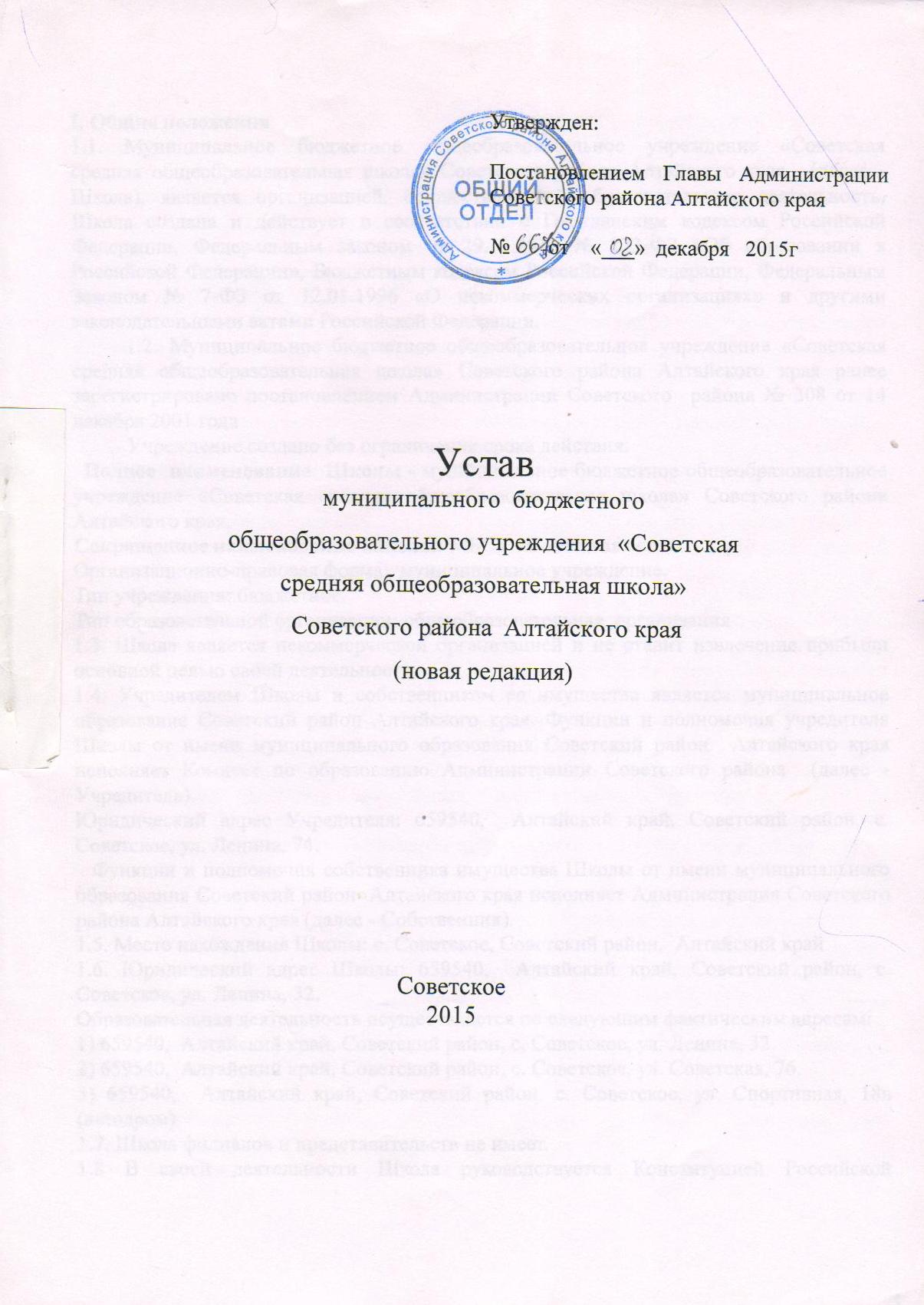 